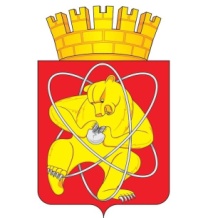 Городской округ «Закрытое административно – территориальное образование Железногорск Красноярского края»АДМИНИСТРАЦИЯ ЗАТО г. ЖЕЛЕЗНОГОРСКПОСТАНОВЛЕНИЕ17.11.2023                                                                                                                                              № 2353г. ЖелезногорскО внесении изменений в постановление Администрации ЗАТО г. Железногорск от 16.11.2017 № 1879 «Об утверждении муниципальной программы «Обеспечение доступным и комфортным жильем граждан ЗАТО Железногорск»Руководствуясь Бюджетным кодексом Российской Федерации,  Федеральным законом от 06.10.2003 № 131-ФЗ «Об общих принципах организации местного самоуправления в Российской Федерации», постановлением Администрации ЗАТО г. Железногорск от 21.08.2013 № 1301 «Об утверждении Порядка принятия решений о разработке, формировании и реализации муниципальных программ ЗАТО Железногорск», постановлением Администрации ЗАТО г. Железногорск от 30.07.2013 № 1207 «Об утверждении перечня муниципальных программ ЗАТО Железногорск», в целях повышения доступности жилья и улучшения жилищных условий граждан, проживающих на территории ЗАТО Железногорск, Уставом ЗАТО Железногорск,ПОСТАНОВЛЯЮ:1. Внести изменения в постановление Администрации ЗАТО г. Железногорск от 16.11.2017 № 1879 «Об утверждении муниципальной программы ЗАТО Железногорск «Обеспечение доступным и комфортным жильем граждан ЗАТО Железногорск», изложив Приложение № 1 к постановлению Администрации ЗАТО г. Железногорск от 16.11.2017 № 1879 «Об утверждении муниципальной программы ЗАТО Железногорск «Обеспечение доступным и комфортным жильем граждан ЗАТО Железногорск» в новой редакции согласно приложению № 1 к настоящему постановлению.2. Отделу управления проектами и документационного, организационного обеспечения деятельности Администрации ЗАТО г. Железногорск (В.Г. Винокурова) довести настоящее постановление до сведения населения через газету «Город и горожане».3. Отделу общественных связей Администрации ЗАТО г. Железногорск (И.С. Архипова) разместить настоящее постановление на официальном сайте Администрации ЗАТО г. Железногорск в информационно-телекоммуникационной сети «Интернет».4. Контроль над исполнением настоящего постановления возложить на первого заместителя Главы ЗАТО г. Железногорск по жилищно-коммунальному хозяйству Р.И. Вычужанина.5. Настоящее постановление вступает в силу после его официального опубликования, но не ранее 01.01.2024.Глава ЗАТО г. Железногорск                                                        Д.М. Чернятин1. ПАСПОРТмуниципальной программы ЗАТО Железногорск 2. Характеристика текущего состояния социально-экономического развития градостроительной и жилищной сферы с указанием основных показателей социально-экономического развития ЗАТО ЖелезногорскЖилищная политика направлена на создание условий для обеспечения населения доступным, качественным и благоустроенным жильем. Деятельность в данной сфере осуществляется в рамках Указа Президента Российской Федерации от 07.05.2012 № 600 «О мерах по обеспечению граждан Российской Федерации доступным и комфортным жильем и повышению качества жилищно-коммунальных услуг», государственной программы Российской Федерации «Обеспечение доступным и комфортным жильем и коммунальными услугами граждан Российской Федерации», утвержденной постановлением Правительства Российской Федерации от 30.12.2017 № 1710, соответствующих законов Красноярского края и региональных адресных программ.Жилищное строительство связано с перспективой социально-экономического развития муниципального образования. По состоянию на 1 января 2023 года общая площадь жилищного фонда ЗАТО Железногорск по всем видам собственности составляет 2429,02 тысяч кв.метра, на одного жителя приходится 27,38 кв. метра жилья на одного человека. Это соответствует показателю жилищной обеспеченности в соответствии с Концепцией долгосрочного социально-экономического развития Российской Федерации (24 - 25 кв. метров на одного человека), а также превышает норму нуждаемости, установленной на территории ЗАТО Железногорск решением городского Совета ЗАТО Железногорск от 24.11.2005 № 4-19Р (14 кв. метров на человека).Однако существует высокий спрос на жилье, который обусловлен двумя факторами:- создание новых семей;- 1444 семей, состоящих на учете в качестве нуждающихся в жилых помещениях по состоянию на 01.01.2023.Увеличение числа нуждающихся в жилых помещениях увеличивается в том числе за счет признания многоквартирных домов аварийными и подлежащими сносу.В связи с обращениями граждан по вопросам признания жилых помещений непригодными для проживания в соответствии с Положением о признании помещения жилым помещением, жилого помещения непригодным для проживания многоквартирного дома аварийным и подлежащим сносу или реконструкции, садового дома жилым домом и жилого дома садовым домом, утвержденным Постановлением Правительства РФ от 28.01.2006 N 47, планируется проведение обследования многоквартирных домов.С учетом необходимости продолжения работы по переселению граждан, проживающих в аварийном жилье, предусмотрены расходы для проведения оценки рыночной стоимости жилых помещений.Для реализации указанных мероприятий требуется закупка следующих услуг для муниципальных нужд:а) проведение обследования строительных конструкций многоквартирных домов на предмет соответствия безопасным условиям проживания, в целях последующего рассмотрения вопроса о признании домов аварийными и подлежащими сносу;б) проведение оценки рыночной стоимости жилых помещений.В рамках указанных мероприятий планируются компенсационные выплаты гражданам, переселяемым из жилых помещений, признанных аварийными и подлежащими сносу.Одним из основных мероприятий ведомственной целевой программы «Оказание государственной поддержки гражданам в обеспечении жильем и оплате жилищно-коммунальных услуг" государственной программы Российской Федерации "Обеспечение доступным и комфортным жильем и коммунальными услугами граждан Российской Федерации», утвержденной Постановлением Правительства РФ от 30.12.2017 N 1710, является финансовая поддержка молодых семей в решении жилищной проблемы в рамках государственной программы Красноярского края «Создание условий для обеспечения доступным и комфортным жильем граждан».За весь период реализации мероприятия с 2006 года предоставлено 267 социальных выплат.На 31.12.2022 состоят на учете нуждающихся в жилом помещении порядка 43 молодых семьи. Вместе с тем число многодетных семей, с первоочередным правом улучшения жилищных условий с помощью социальных выплат, ежегодно растет. Так по состоянию 01.11.2023 состоит на учете 45 молодых семей. Практика реализации мероприятия на территории ЗАТО Железногорск показывает, что финансовая поддержка молодых семей в форме предоставления социальных выплат на приобретение (строительство) жилья необходима не только молодежи, но и городу в целом.Поддержка молодых семей при решении жилищной проблемы является основой стабильных социальных условий жизни для наиболее активной части населения города, создаст для молодежи стимул к повышению качества трудовой деятельности, уровня квалификации в целях роста заработной платы, позволит укрепить семейные отношения, снизить социальную напряженность в обществе, создать условия для формирования активной жизненной позиции молодежи, улучшить демографическую ситуацию в целом в ЗАТО Железногорск.Приведение в соответствие градостроительной документации является одной из важнейших задач для развития муниципалитета. Подготовка и внесение изменений в документацию по проектам планировки и проектам межевания, подготовка схем границ прилегающих территорий позволит более эффективно развивать городской округ.3. Приоритеты и цели социально-экономического развития в сфере градостроительной и жилищной политики, описание основных целей и задач муниципальной программы, тенденции социально-экономического развития сферы жилищной политикиПриоритетами в сфере градостроительной и жилищной политики в рамках реализации программы являются:- эффективное функционирование жилищного фонда на территории ЗАТО Железногорск;- улучшение жилищных условий молодых семей, в том числе, имеющих трех и более детей;- установление границ прилегающих территорий, границ размещения гаражей, являющихся некапитальными сооружениями, стоянок технических и других средств передвижения инвалидов вблизи их места жительства;- приведение в соответствие градостроительной документации;В рамках приоритета «Эффективное функционирование жилищного фонда на территории ЗАТО г. Железногорск» предстоит обеспечить:- обследование многоквартирных жилых домов на предмет соответствия безопасным условиям проживания для последующего признания домов аварийными и подлежащими сносу;- оценку рыночной стоимости жилых помещений;- создание условий для переселения граждан из аварийного жилья за счет возмещения ущерба, понесенного ими в результате отчуждения принадлежащего им имущества.В рамках приоритета «Улучшение жилищных условий молодых семей, в том числе, имеющих трех и более детей» предстоит обеспечить предоставление социальных выплат на приобретение (строительство) жилого помещения молодым семьям, в том числе, имеющим трёх и более детей в первоочередном порядке.В рамках приоритета «Установление границ прилегающих территорий» предстоит обеспечить подготовку схем границ прилегающих территорий для закрепления таковых за собственниками объектов с целью благоустройства данных территорий.Цель программы:Создание условий для обеспечения доступности и комфортности жилья на территории ЗАТО Железногорск.Задачи программы:- установление наличия аварийного жилья в ЗАТО Железногорск;- приведение в соответствие градостроительной документации; - возмещение ущерба гражданам, понесенного ими в результате отчуждения принадлежащего им имущества, при расселении из аварийных домов;- установление границ прилегающих территорий, границ размещения гаражей, являющихся некапитальными сооружениями, стоянок технических и других средств передвижения инвалидов вблизи их места жительства;- предоставление молодым семьям - участникам мероприятия социальных выплат на приобретение (строительство) жилого помещения;Решение указанных задач обеспечивается через систему мероприятий, предусмотренных в программе.4. Прогноз конечных результатов реализации муниципальной программы, характеризующих целевое состояние (изменение состояния) уровня и качества жизни населения, социально - экономического развития градостроительной и жилищной сферы, экономики, степени реализации других общественно значимых интересовСвоевременная и в полном объеме реализация программы позволит обеспечить: обследование на предмет соответствия безопасности условий проживания для последующего признания в установленном порядке их непригодными для проживания и подлежащими сносу - не менее 12 многоквартирных домов, за программный период;оценку рыночной стоимости - не менее 90 жилых помещений, за программный период; возмещение ущерба, понесенного в результате отчуждения принадлежащего имущества при расселении из аварийных домов - не менее 8 семей, за программный период;количество схем границ прилегающих территорий – не менее 30 объектов, за программный период;количество схем границ размещения гаражей, являющихся некапитальными сооружениями, стоянок технических и других средств передвижения инвалидов вблизи их места жительства – не менее 3, за программный период;долю молодых семей, получивших свидетельства о выделении социальной выплаты на приобретение (строительство) жилого помещения и реализовавших свое право на улучшение жилищных условий за счет средств социальной выплаты, в общем количестве молодых семей, получивших свидетельства о выделении социальной выплаты на приобретение (строительство) жилого помещения – претендентов на получение социальной выплаты в текущем году на конец года на уровне не менее 75 %;количество приведенных в соответствие градостроительных документаций – не менее 3 (проект планировки и межевания) за программный период;Реализация программы будет способствовать созданию условий по повышению доступности и качества жилья, обеспечивающего комфортные условия проживания для граждан ЗАТО Железногорск.Косвенный социальный эффект реализации мероприятия 8 программы заключается в привлечении молодыми семьями дополнительных финансовых средств, в том числе: кредитных и заемных средств на приобретение (строительство) жилого помещения, собственных средств граждан. Это будет способствовать: а) развитию строительной отрасли, системы ипотечного жилищного кредитования;б) закреплению положительных демографических тенденций, увеличению рождаемости в ЗАТО Железногорск;в) укреплению семейных отношений и снижению уровня социальной напряженности в обществе; г) созданию условий для формирования активной жизненной позиции молодежи;д) улучшению эстетического образа городско округа;е) увеличению доходной части бюджета городско округа.Перечень целевых показателей и показателей результативности программы с расшифровкой плановых значений по годам ее реализации представлен в приложении к паспорту муниципальной программы.5. Перечень подпрограмм и отдельных мероприятиймуниципальной программы с указанием сроков их реализациии ожидаемых результатовПрограмма не содержит подпрограмм, включает 8 мероприятий, реализация которых совпадает со сроками реализации муниципальной программы.Контроль выполнения показателей результативности оценивается по достижению следующих результатов:- по мероприятию 1 «Обследование многоквартирных домов для признания непригодных для проживания»:обследование на предмет соответствия безопасности условий проживания для последующего признания в установленном порядке их непригодными для проживания и подлежащими сносу - не менее 12 многоквартирных домов, за программный период;- по мероприятию 2 «Оценка рыночной стоимости жилых помещений»:определение рыночной стоимости жилых помещений не менее 90 квартир за программный период;- по мероприятию 3 «Подготовка и внесение изменений в документацию по проектам планировки и проектам межевания территории ЗАТО Железногорск»:позволит обеспечить эффективное развитие территорий ЗАТО Железногорск, подготовить не менее 3 проектов;- по мероприятию 4 «Расходы на возмещение ущерба гражданам, понесенного ими в результате отчуждения принадлежащего им имущества»:возмещение ущерба, понесенного в результате отчуждения принадлежащего имущества при расселении из аварийных домов - не менее 8 семьей, за программный период;- по мероприятию 5 «Резерв средств на исполнение условий соглашений о предоставлении межбюджетных трансфертов из вышестоящего бюджета в рамках муниципальной программы «Обеспечение доступным и комфортным жильем граждан ЗАТО Железногорск»:позволит принять участие в государственных программах Красноярского края с реализацией мероприятий, позволяющих обеспечить доступность и комфортность жилья на территории ЗАТО Железногорск;- по мероприятию 6 «Расходы на подготовку схем границ прилегающих территорий»:позволит установить границы прилегающих территорий (не менее 30 схем за программный период), что поможет обязать субъекты предпринимательства обеспечить уборку прилегающих территорий к объектам, на которых производится хозяйственная деятельность;- по мероприятию 7 «Расходы на подготовку схемы размещения гаражей, являющихся некапитальными сооружениями, стоянок технических и других средств передвижения инвалидов вблизи их места жительства»:позволит разработать не менее 3 схем размещения гаражей, являющихся некапитальными сооружениями, стоянок технических и других средств передвижения инвалидов вблизи их места жительства;- по мероприятию 8 «Расходы на предоставление социальных выплат молодым семьям на приобретение (строительство) жилья» - не менее 75%, получивших свидетельства о выделении социальных выплат на приобретение (строительство) жилого помещения и реализовавших свое право на улучшение жилищных условий за счет средств социальной выплаты, в общем количестве молодых семей, получивших свидетельства о выделении социальной выплаты на приобретение (строительство) жилого помещения - претендентов на получение социальной выплаты в текущем году на конец года:позволит принять участие в государственной программе Красноярского края с реализацией мероприятия «Предоставление социальных выплат молодым семьям на приобретение (строительство) жилья».6. Информация о ресурсном обеспечении муниципальной программыИнформация о ресурсном обеспечении муниципальной программы за счет средств местного бюджета, в том числе средств, поступивших из бюджетов других уровней бюджетной системы (с расшифровкой по главным распорядителям средств бюджета ЗАТО Железногорск в разрезе отдельных мероприятий муниципальной программы) приведена в приложении № 1 к муниципальной программе.Контроль за целевым и эффективным использованием средств местного бюджета осуществляет Администрация ЗАТО г. Железногорск.Информация об источниках финансирования отдельных мероприятий муниципальной программы (средства местного бюджета, в том числе средства, поступившие из бюджетов других уровней бюджетной системы) приведена в приложении № 2 к программе.Руководитель Управления градостроительства                                                                 А.В. КовалёвПриложение №1к постановлению Администрации ЗАТО г. Железногорскот 17.11.2023 № 2353Приложение № 1к постановлениюАдминистрации ЗАТО г. Железногорскот 16.11.2017 г. № 1879Наименование муниципальной программы«Обеспечение доступным и комфортным жильем граждан ЗАТО Железногорск» (далее – Программа)Основания для разработки муниципальной программыСтатья 179 Бюджетного кодекса Российской Федерации, Федеральный закон от 06.10.2003 № 131-ФЗ «Об общих принципах организации местного самоуправления в Российской Федерации», постановление Администрации ЗАТО 
г. Железногорск от 21.08.2013 № 1301 «Об утверждении Порядка принятия решений о разработке, формировании и реализации муниципальных программ ЗАТО Железногорск»,постановление Администрации ЗАТО                
г. Железногорск от 30.07.2013 № 1207 «Об утверждении перечня муниципальных программ ЗАТО Железногорск», Устав ЗАТО Железногорск.Разработчик муниципальной программыУправление градостроительства Администрации ЗАТО г. Железногорск  Исполнители  муниципальной программыУправление градостроительства Администрации ЗАТО г. Железногорск Перечень подпрограмм и отдельных мероприятий муниципальной программыПодпрограммы не выделяются.Мероприятие № 1 «Обследование многоквартирных домов для признания непригодных для проживания».Мероприятие № 2 «Оценка рыночной стоимости жилых помещений».Мероприятие № 3 «Подготовка и внесение изменений в документацию по проектам планировки и проектам межевания территории ЗАТО Железногорск».Мероприятие № 4 «Расходы на возмещение ущерба гражданам, понесенного ими в результате отчуждения принадлежащего им имущества».Мероприятие № 5 «Резерв средств на исполнение условий соглашений о предоставлении межбюджетных трансфертов из вышестоящего бюджета в рамках муниципальной программы «Обеспечение доступным и комфортным жильем граждан ЗАТО Железногорск».Мероприятие № 6 «Расходы на подготовку схем границ прилегающих территорий».Мероприятие № 7 «Расходы на подготовку схемы размещения гаражей, являющихся некапитальными сооружениями, стоянок технических и других средств передвижения инвалидов вблизи их места жительства».Мероприятие № 8 «Расходы на предоставление социальных выплат молодым семьям на приобретение (строительство) жилья».Цели муниципальной программыСоздание условий для обеспечения доступности и комфортности жилья на территории ЗАТО Железногорск Задачи муниципальной программы1. Установление наличия аварийного жилья в ЗАТО Железногорск. 2. Приведение в соответствие градостроительной документации.3. Возмещение ущерба гражданам, понесенного ими в результате отчуждения принадлежащего им имущества, при расселении из аварийных домов.4. Установление границ прилегающих территорий, границ размещения гаражей, являющихся некапитальными сооружениями, стоянок технических и других средств передвижения инвалидов вблизи их места жительства.5. Предоставление молодым семьям – участникам мероприятия социальных выплат на приобретение (строительство) жилого помещения.Этапы и сроки реализациимуниципальной программыЭтапы реализации не выделяются.2024 - 2026 годыПеречень целевых показателей и показателей результативности муниципальной программы с указанием планируемых к достижению значений в результате реализации муниципальной программы Приложение к паспорту муниципальной программыИнформация по ресурсному обеспечению муниципальной программы, в том числе в разбивке по источникам финансирования по годам реализации программыОбъем бюджетных ассигнований на реализацию программы составляет всего – 21 957 700,00 руб., в том числе:- средства местного бюджета – 21 957 700,00 руб., в том числе по годам:в 2024 году – 10 997 700,00 руб.;в 2025 году – 7 480 000,00 руб.;в 2026 году – 3 480 000,00 руб.Приложение  № 1
к муниципальной программе "Обеспечение доступным и комфортным жильем граждан ЗАТО г. Железногорск"Информация о ресурсном обеспечении муниципальной программы за счет средств местного бюджета, в том числе средств, поступающих из бюджетов других уровней бюджетной системыПриложение  № 1
к муниципальной программе "Обеспечение доступным и комфортным жильем граждан ЗАТО г. Железногорск"Информация о ресурсном обеспечении муниципальной программы за счет средств местного бюджета, в том числе средств, поступающих из бюджетов других уровней бюджетной системыПриложение  № 1
к муниципальной программе "Обеспечение доступным и комфортным жильем граждан ЗАТО г. Железногорск"Информация о ресурсном обеспечении муниципальной программы за счет средств местного бюджета, в том числе средств, поступающих из бюджетов других уровней бюджетной системыПриложение  № 1
к муниципальной программе "Обеспечение доступным и комфортным жильем граждан ЗАТО г. Железногорск"Информация о ресурсном обеспечении муниципальной программы за счет средств местного бюджета, в том числе средств, поступающих из бюджетов других уровней бюджетной системыПриложение  № 1
к муниципальной программе "Обеспечение доступным и комфортным жильем граждан ЗАТО г. Железногорск"Информация о ресурсном обеспечении муниципальной программы за счет средств местного бюджета, в том числе средств, поступающих из бюджетов других уровней бюджетной системыПриложение  № 1
к муниципальной программе "Обеспечение доступным и комфортным жильем граждан ЗАТО г. Железногорск"Информация о ресурсном обеспечении муниципальной программы за счет средств местного бюджета, в том числе средств, поступающих из бюджетов других уровней бюджетной системыПриложение  № 1
к муниципальной программе "Обеспечение доступным и комфортным жильем граждан ЗАТО г. Железногорск"Информация о ресурсном обеспечении муниципальной программы за счет средств местного бюджета, в том числе средств, поступающих из бюджетов других уровней бюджетной системыПриложение  № 1
к муниципальной программе "Обеспечение доступным и комфортным жильем граждан ЗАТО г. Железногорск"Информация о ресурсном обеспечении муниципальной программы за счет средств местного бюджета, в том числе средств, поступающих из бюджетов других уровней бюджетной системыПриложение  № 1
к муниципальной программе "Обеспечение доступным и комфортным жильем граждан ЗАТО г. Железногорск"Информация о ресурсном обеспечении муниципальной программы за счет средств местного бюджета, в том числе средств, поступающих из бюджетов других уровней бюджетной системыПриложение  № 1
к муниципальной программе "Обеспечение доступным и комфортным жильем граждан ЗАТО г. Железногорск"Информация о ресурсном обеспечении муниципальной программы за счет средств местного бюджета, в том числе средств, поступающих из бюджетов других уровней бюджетной системыПриложение  № 1
к муниципальной программе "Обеспечение доступным и комфортным жильем граждан ЗАТО г. Железногорск"Информация о ресурсном обеспечении муниципальной программы за счет средств местного бюджета, в том числе средств, поступающих из бюджетов других уровней бюджетной системыПриложение  № 1
к муниципальной программе "Обеспечение доступным и комфортным жильем граждан ЗАТО г. Железногорск"Информация о ресурсном обеспечении муниципальной программы за счет средств местного бюджета, в том числе средств, поступающих из бюджетов других уровней бюджетной системыПриложение  № 1
к муниципальной программе "Обеспечение доступным и комфортным жильем граждан ЗАТО г. Железногорск"Информация о ресурсном обеспечении муниципальной программы за счет средств местного бюджета, в том числе средств, поступающих из бюджетов других уровней бюджетной системыПриложение  № 1
к муниципальной программе "Обеспечение доступным и комфортным жильем граждан ЗАТО г. Железногорск"Информация о ресурсном обеспечении муниципальной программы за счет средств местного бюджета, в том числе средств, поступающих из бюджетов других уровней бюджетной системыПриложение  № 1
к муниципальной программе "Обеспечение доступным и комфортным жильем граждан ЗАТО г. Железногорск"Информация о ресурсном обеспечении муниципальной программы за счет средств местного бюджета, в том числе средств, поступающих из бюджетов других уровней бюджетной системыПриложение  № 1
к муниципальной программе "Обеспечение доступным и комфортным жильем граждан ЗАТО г. Железногорск"Информация о ресурсном обеспечении муниципальной программы за счет средств местного бюджета, в том числе средств, поступающих из бюджетов других уровней бюджетной системыПриложение  № 1
к муниципальной программе "Обеспечение доступным и комфортным жильем граждан ЗАТО г. Железногорск"Информация о ресурсном обеспечении муниципальной программы за счет средств местного бюджета, в том числе средств, поступающих из бюджетов других уровней бюджетной системыПриложение  № 1
к муниципальной программе "Обеспечение доступным и комфортным жильем граждан ЗАТО г. Железногорск"Информация о ресурсном обеспечении муниципальной программы за счет средств местного бюджета, в том числе средств, поступающих из бюджетов других уровней бюджетной системыПриложение  № 1
к муниципальной программе "Обеспечение доступным и комфортным жильем граждан ЗАТО г. Железногорск"Информация о ресурсном обеспечении муниципальной программы за счет средств местного бюджета, в том числе средств, поступающих из бюджетов других уровней бюджетной системыПриложение  № 1
к муниципальной программе "Обеспечение доступным и комфортным жильем граждан ЗАТО г. Железногорск"Информация о ресурсном обеспечении муниципальной программы за счет средств местного бюджета, в том числе средств, поступающих из бюджетов других уровней бюджетной системыПриложение  № 1
к муниципальной программе "Обеспечение доступным и комфортным жильем граждан ЗАТО г. Железногорск"Информация о ресурсном обеспечении муниципальной программы за счет средств местного бюджета, в том числе средств, поступающих из бюджетов других уровней бюджетной системыНаименование показателяНаименование показателяНаименование показателяКБККБККБККБККБККБККБККБК20242024202420242025202520262026Итого за периодИтого за периодНаименование показателяНаименование показателяНаименование показателяКЦСРКВСРКВСРКФСРКФСРКВРКВРКВР20242024202420242025202520262026Итого за периодИтого за периодМуниципальная программа "Обеспечение доступным и комфортным жильем граждан ЗАТО Железногорск"Муниципальная программа "Обеспечение доступным и комфортным жильем граждан ЗАТО Железногорск"Муниципальная программа "Обеспечение доступным и комфортным жильем граждан ЗАТО Железногорск"170000000010 997 700,0010 997 700,0010 997 700,0010 997 700,007 480 000,007 480 000,003 480 000,003 480 000,0021 957 700,0021 957 700,00Обследование многоквартирных домов для признания непригодных для проживанияОбследование многоквартирных домов для признания непригодных для проживанияОбследование многоквартирных домов для признания непригодных для проживания1700000020280 000,00280 000,00280 000,00280 000,00280 000,00280 000,00280 000,00280 000,00840  000,00840  000,00Администрация закрытого административно-территориального образования город ЖелезногорскАдминистрация закрытого административно-территориального образования город ЖелезногорскАдминистрация закрытого административно-территориального образования город Железногорск1700000020009009280 000,00280 000,00280 000,00280 000,00280 000,00280 000,00280 000,00280 000,00840  000,00840  000,00Другие общегосударственные вопросыДругие общегосударственные вопросыДругие общегосударственные вопросы170000002000900901130113280 000,00280 000,00280 000,00280 000,00280 000,00280 000,00280 000,00280 000,00840  000,00840  000,00Закупка товаров, работ и услуг для обеспечения государственных (муниципальных) нуждЗакупка товаров, работ и услуг для обеспечения государственных (муниципальных) нуждЗакупка товаров, работ и услуг для обеспечения государственных (муниципальных) нужд170000002000900901130113200200200280 000,00280 000,00280 000,00280 000,00280 000,00280 000,00280 000,00280 000,00840  000,00840  000,00Иные закупки товаров, работ и услуг для обеспечения государственных (муниципальных) нуждИные закупки товаров, работ и услуг для обеспечения государственных (муниципальных) нуждИные закупки товаров, работ и услуг для обеспечения государственных (муниципальных) нужд170000002000900901130113240240240280 000,00280 000,00280 000,00280 000,00280 000,00280 000,00280 000,00280 000,00840  000,00840  000,00Оценка рыночной стоимости жилых помещенийОценка рыночной стоимости жилых помещенийОценка рыночной стоимости жилых помещений1700000030360 000,00360 000,00360 000,00360 000,00360 000,00360 000,00360 000,00360 000,001 080 000,001 080 000,00Администрация закрытого административно-территориального образования город ЖелезногорскАдминистрация закрытого административно-территориального образования город ЖелезногорскАдминистрация закрытого административно-территориального образования город Железногорск1700000030009009360 000,00360 000,00360 000,00360 000,00360 000,00360 000,00360 000,00360 000,001 080 000,001 080 000,00Другие общегосударственные вопросыДругие общегосударственные вопросыДругие общегосударственные вопросы170000003000900901130113360 000,00360 000,00360 000,00360 000,00360 000,00360 000,00360 000,00360 000,001 080 000,001 080 000,00Закупка товаров, работ и услуг для обеспечения государственных (муниципальных) нуждЗакупка товаров, работ и услуг для обеспечения государственных (муниципальных) нуждЗакупка товаров, работ и услуг для обеспечения государственных (муниципальных) нужд170000003000900901130113200200200360 000,00360 000,00360 000,00360 000,00360 000,00360 000,00360 000,00360 000,001 080 000,001 080 000,00Иные закупки товаров, работ и услуг для обеспечения государственных (муниципальных) нуждИные закупки товаров, работ и услуг для обеспечения государственных (муниципальных) нуждИные закупки товаров, работ и услуг для обеспечения государственных (муниципальных) нужд170000003000900901130113240240240360 000,00360 000,00360 000,00360 000,00360 000,00360 000,00360 000,00360 000,001 080 000,001 080 000,00Подготовка и внесение изменений в документацию по проектам планировки и проектам межевания территории ЗАТО ЖелезногорскПодготовка и внесение изменений в документацию по проектам планировки и проектам межевания территории ЗАТО ЖелезногорскПодготовка и внесение изменений в документацию по проектам планировки и проектам межевания территории ЗАТО Железногорск17000000502 917 700,002 917 700,002 917 700,002 917 700,000,000,000,000,002 917 700,002 917 700,00Администрация закрытого административно-территориального образования город ЖелезногорскАдминистрация закрытого административно-территориального образования город ЖелезногорскАдминистрация закрытого административно-территориального образования город Железногорск17000000500090092 917 700,002 917 700,002 917 700,002 917 700,000,000,000,000,002 917 700,002 917 700,00Другие общегосударственные вопросыДругие общегосударственные вопросыДругие общегосударственные вопросы1700000050009009011301132 917 700,002 917 700,002 917 700,002 917 700,000,000,000,000,002 917 700,002 917 700,00Закупка товаров, работ и услуг для обеспечения государственных (муниципальных) нуждЗакупка товаров, работ и услуг для обеспечения государственных (муниципальных) нуждЗакупка товаров, работ и услуг для обеспечения государственных (муниципальных) нужд1700000050009009011301132002002002 917 700,002 917 700,002 917 700,002 917 700,000,000,000,000,002 917 700,002 917 700,00Иные закупки товаров, работ и услуг для обеспечения государственных (муниципальных) нуждИные закупки товаров, работ и услуг для обеспечения государственных (муниципальных) нуждИные закупки товаров, работ и услуг для обеспечения государственных (муниципальных) нужд1700000050009009011301132402402402 917 700,002 917 700,002 917 700,002 917 700,000,000,000,000,002 917 700,002 917 700,00Расходы на возмещение ущерба гражданам, понесенного ими в результате отчуждения принадлежащего им имуществаРасходы на возмещение ущерба гражданам, понесенного ими в результате отчуждения принадлежащего им имуществаРасходы на возмещение ущерба гражданам, понесенного ими в результате отчуждения принадлежащего им имущества17000001004 000 000,004 000 000,004 000 000,004 000 000,004 000 000,004 000 000,000,000,008 000 000,008 000 000,00Администрация закрытого административно-территориального образования город ЖелезногорскАдминистрация закрытого административно-территориального образования город ЖелезногорскАдминистрация закрытого административно-территориального образования город Железногорск17000001000090094 000 000,004 000 000,004 000 000,004 000 000,004 000 000,004 000 000,000,000,008 000 000,008 000 000,00Жилищное хозяйствоЖилищное хозяйствоЖилищное хозяйство1700000100009009050105014 000 000,004 000 000,004 000 000,004 000 000,004 000 000,004 000 000,000,000,008 000 000,008 000 000,00Иные бюджетные ассигнованияИные бюджетные ассигнованияИные бюджетные ассигнования1700000100009009050105018008008004 000 000,004 000 000,004 000 000,004 000 000,004 000 000,004 000 000,000,000,008 000 000,008 000 000,00Уплата налогов, сборов и иных платежейУплата налогов, сборов и иных платежейУплата налогов, сборов и иных платежей1700000100009009050105018508508504 000 000,004 000 000,004 000 000,004 000 000,004 000 000,004 000 000,000,000,008 000 000,008 000 000,00Резерв средств на исполнение условий соглашений о предоставлении межбюджетных трансфертов из вышестоящего бюджета в рамках муниципальной программы "Обеспечение доступным и комфортным жильем граждан ЗАТО Железногорск"Резерв средств на исполнение условий соглашений о предоставлении межбюджетных трансфертов из вышестоящего бюджета в рамках муниципальной программы "Обеспечение доступным и комфортным жильем граждан ЗАТО Железногорск"Резерв средств на исполнение условий соглашений о предоставлении межбюджетных трансфертов из вышестоящего бюджета в рамках муниципальной программы "Обеспечение доступным и комфортным жильем граждан ЗАТО Железногорск"1700000140600 000,00600 000,00600 000,00600 000,000,000,000,000,00600 000,00600 000,00Финансовое управление Администрации ЗАТО г.ЖелезногорскФинансовое управление Администрации ЗАТО г.ЖелезногорскФинансовое управление Администрации ЗАТО г.Железногорск1700000140801801600 000,00600 000,00600 000,00600 000,000,000,000,000,00600 000,00600 000,00Коммунальное хозяйствоКоммунальное хозяйствоКоммунальное хозяйство170000014080180105020502600 000,00600 000,00600 000,00600 000,000,000,000,000,00600 000,00600 000,00Иные бюджетные ассигнованияИные бюджетные ассигнованияИные бюджетные ассигнования170000014080180105020502800800800600 000,00600 000,00600 000,00600 000,000,000,000,000,00600 000,00600 000,00Резервные средстваРезервные средстваРезервные средства170000014080180105020502870870870600 000,00600 000,00600 000,00600 000,000,000,000,000,00600 000,00600 000,00Расходы на подготовку схем границ прилегающих территорийРасходы на подготовку схем границ прилегающих территорийРасходы на подготовку схем границ прилегающих территорий170000015040 000,0040 000,0040 000,0040 000,0040 000,0040 000,0040 000,0040 000,00120 000,00120 000,00Администрация закрытого административно-территориального образования город ЖелезногорскАдминистрация закрытого административно-территориального образования город ЖелезногорскАдминистрация закрытого административно-территориального образования город Железногорск170000015000900940 000,0040 000,0040 000,0040 000,0040 000,0040 000,0040 000,0040 000,00120 000,00120 000,00Другие общегосударственные вопросыДругие общегосударственные вопросыДругие общегосударственные вопросы17000001500090090113011340 000,0040 000,0040 000,0040 000,0040 000,0040 000,0040 000,0040 000,00120 000,00120 000,00Закупка товаров, работ и услуг для обеспечения государственных (муниципальных) нуждЗакупка товаров, работ и услуг для обеспечения государственных (муниципальных) нуждЗакупка товаров, работ и услуг для обеспечения государственных (муниципальных) нужд17000001500090090113011320020020040 000,0040 000,0040 000,0040 000,0040 000,0040 000,0040 000,0040 000,00120 000,00120 000,00Иные закупки товаров, работ и услуг для обеспечения государственных (муниципальных) нуждИные закупки товаров, работ и услуг для обеспечения государственных (муниципальных) нуждИные закупки товаров, работ и услуг для обеспечения государственных (муниципальных) нужд17000001500090090113011324024024040 000,0040 000,0040 000,0040 000,0040 000,0040 000,0040 000,0040 000,00120 000,00120 000,00Расходы на подготовку схемы размещения гаражей, являющихся некапитальными сооружениями, стоянок технических и других средств передвижения инвалидов вблизи их места жительстваРасходы на подготовку схемы размещения гаражей, являющихся некапитальными сооружениями, стоянок технических и других средств передвижения инвалидов вблизи их места жительстваРасходы на подготовку схемы размещения гаражей, являющихся некапитальными сооружениями, стоянок технических и других средств передвижения инвалидов вблизи их места жительства1700000270100 000,00100 000,00100 000,00100 000,00100 000,00100 000,00100 000,00100 000,00300 000,00300 000,00Администрация закрытого административно-территориального образования город ЖелезногорскАдминистрация закрытого административно-территориального образования город ЖелезногорскАдминистрация закрытого административно-территориального образования город Железногорск1700000270009009100 000,00100 000,00100 000,00100 000,00100 000,00100 000,00100 000,00100 000,00300 000,00300 000,00Другие общегосударственные вопросыДругие общегосударственные вопросыДругие общегосударственные вопросы170000027000900901130113100 000,00100 000,00100 000,00100 000,00100 000,00100 000,00100 000,00100 000,00300 000,00300 000,00Закупка товаров, работ и услуг для обеспечения государственных (муниципальных) нуждЗакупка товаров, работ и услуг для обеспечения государственных (муниципальных) нуждЗакупка товаров, работ и услуг для обеспечения государственных (муниципальных) нужд170000027000900901130113200200200100 000,00100 000,00100 000,00100 000,00100 000,00100 000,00100 000,00100 000,00300 000,00300 000,00Иные закупки товаров, работ и услуг для обеспечения государственных (муниципальных) нуждИные закупки товаров, работ и услуг для обеспечения государственных (муниципальных) нуждИные закупки товаров, работ и услуг для обеспечения государственных (муниципальных) нужд170000027000900901130113240240240100 000,00100 000,00100 000,00100 000,00100 000,00100 000,00100 000,00100 000,00300 000,00300 000,00Расходы на предоставление социальных выплат молодым семьям на приобретение (строительство) жильяРасходы на предоставление социальных выплат молодым семьям на приобретение (строительство) жильяРасходы на предоставление социальных выплат молодым семьям на приобретение (строительство) жилья17000L49702 700 000,002 700 000,002 700 000,002 700 000,002 700 000,002 700 000,002 700 000,002 700 000,008 100 000,008 100 000,00Администрация закрытого административно-территориального образования город ЖелезногорскАдминистрация закрытого административно-территориального образования город ЖелезногорскАдминистрация закрытого административно-территориального образования город Железногорск17000L49700090092 700 000,002 700 000,002 700 000,002 700 000,002 700 000,002 700 000,002 700 000,002 700 000,008 100 000,008 100 000,00Социальное обеспечение населенияСоциальное обеспечение населенияСоциальное обеспечение населения17000L4970009009100310032 700 000,002 700 000,002 700 000,002 700 000,002 700 000,002 700 000,002 700 000,002 700 000,008 100 000,008 100 000,00Социальное обеспечение и иные выплаты населениюСоциальное обеспечение и иные выплаты населениюСоциальное обеспечение и иные выплаты населению17000L4970009009100310033003003002 700 000,002 700 000,002 700 000,002 700 000,002 700 000,002 700 000,002 700 000,002 700 000,008 100 000,008 100 000,00Социальные выплаты гражданам, кроме публичных нормативных социальных выплатСоциальные выплаты гражданам, кроме публичных нормативных социальных выплатСоциальные выплаты гражданам, кроме публичных нормативных социальных выплат17000L4970009009100310033203203202 700 000,002 700 000,002 700 000,002 700 000,002 700 000,002 700 000,002 700 000,002 700 000,008 100 000,008 100 000,00РуководительУправления градостроительства РуководительУправления градостроительства РуководительУправления градостроительства РуководительУправления градостроительства А.В. КовалёвА.В. КовалёвА.В. КовалёвА.В. КовалёвПриложение № 2к муниципальной программе«Обеспечение доступным и комфортным жильем гражданЗАТО г. Железногорск»Информация об источниках финансирования подпрограмм, отдельных мероприятий муниципальной программы (средства местного бюджета, в том числе средства, поступившие из бюджетов других уровней бюджетной системы)                           
    Приложение № 2к муниципальной программе«Обеспечение доступным и комфортным жильем гражданЗАТО г. Железногорск»Информация об источниках финансирования подпрограмм, отдельных мероприятий муниципальной программы (средства местного бюджета, в том числе средства, поступившие из бюджетов других уровней бюджетной системы)                           
    Приложение № 2к муниципальной программе«Обеспечение доступным и комфортным жильем гражданЗАТО г. Железногорск»Информация об источниках финансирования подпрограмм, отдельных мероприятий муниципальной программы (средства местного бюджета, в том числе средства, поступившие из бюджетов других уровней бюджетной системы)                           
    Приложение № 2к муниципальной программе«Обеспечение доступным и комфортным жильем гражданЗАТО г. Железногорск»Информация об источниках финансирования подпрограмм, отдельных мероприятий муниципальной программы (средства местного бюджета, в том числе средства, поступившие из бюджетов других уровней бюджетной системы)                           
    Приложение № 2к муниципальной программе«Обеспечение доступным и комфортным жильем гражданЗАТО г. Железногорск»Информация об источниках финансирования подпрограмм, отдельных мероприятий муниципальной программы (средства местного бюджета, в том числе средства, поступившие из бюджетов других уровней бюджетной системы)                           
    Приложение № 2к муниципальной программе«Обеспечение доступным и комфортным жильем гражданЗАТО г. Железногорск»Информация об источниках финансирования подпрограмм, отдельных мероприятий муниципальной программы (средства местного бюджета, в том числе средства, поступившие из бюджетов других уровней бюджетной системы)                           
    Приложение № 2к муниципальной программе«Обеспечение доступным и комфортным жильем гражданЗАТО г. Железногорск»Информация об источниках финансирования подпрограмм, отдельных мероприятий муниципальной программы (средства местного бюджета, в том числе средства, поступившие из бюджетов других уровней бюджетной системы)                           
    Приложение № 2к муниципальной программе«Обеспечение доступным и комфортным жильем гражданЗАТО г. Железногорск»Информация об источниках финансирования подпрограмм, отдельных мероприятий муниципальной программы (средства местного бюджета, в том числе средства, поступившие из бюджетов других уровней бюджетной системы)                           
    Приложение № 2к муниципальной программе«Обеспечение доступным и комфортным жильем гражданЗАТО г. Железногорск»Информация об источниках финансирования подпрограмм, отдельных мероприятий муниципальной программы (средства местного бюджета, в том числе средства, поступившие из бюджетов других уровней бюджетной системы)                           
    Приложение № 2к муниципальной программе«Обеспечение доступным и комфортным жильем гражданЗАТО г. Железногорск»Информация об источниках финансирования подпрограмм, отдельных мероприятий муниципальной программы (средства местного бюджета, в том числе средства, поступившие из бюджетов других уровней бюджетной системы)                           
    Приложение № 2к муниципальной программе«Обеспечение доступным и комфортным жильем гражданЗАТО г. Железногорск»Информация об источниках финансирования подпрограмм, отдельных мероприятий муниципальной программы (средства местного бюджета, в том числе средства, поступившие из бюджетов других уровней бюджетной системы)                           
    Приложение № 2к муниципальной программе«Обеспечение доступным и комфортным жильем гражданЗАТО г. Железногорск»Информация об источниках финансирования подпрограмм, отдельных мероприятий муниципальной программы (средства местного бюджета, в том числе средства, поступившие из бюджетов других уровней бюджетной системы)                           
    Приложение № 2к муниципальной программе«Обеспечение доступным и комфортным жильем гражданЗАТО г. Железногорск»Информация об источниках финансирования подпрограмм, отдельных мероприятий муниципальной программы (средства местного бюджета, в том числе средства, поступившие из бюджетов других уровней бюджетной системы)                           
    Приложение № 2к муниципальной программе«Обеспечение доступным и комфортным жильем гражданЗАТО г. Железногорск»Информация об источниках финансирования подпрограмм, отдельных мероприятий муниципальной программы (средства местного бюджета, в том числе средства, поступившие из бюджетов других уровней бюджетной системы)                           
    Приложение № 2к муниципальной программе«Обеспечение доступным и комфортным жильем гражданЗАТО г. Железногорск»Информация об источниках финансирования подпрограмм, отдельных мероприятий муниципальной программы (средства местного бюджета, в том числе средства, поступившие из бюджетов других уровней бюджетной системы)                           
    Приложение № 2к муниципальной программе«Обеспечение доступным и комфортным жильем гражданЗАТО г. Железногорск»Информация об источниках финансирования подпрограмм, отдельных мероприятий муниципальной программы (средства местного бюджета, в том числе средства, поступившие из бюджетов других уровней бюджетной системы)                           
    Приложение № 2к муниципальной программе«Обеспечение доступным и комфортным жильем гражданЗАТО г. Железногорск»Информация об источниках финансирования подпрограмм, отдельных мероприятий муниципальной программы (средства местного бюджета, в том числе средства, поступившие из бюджетов других уровней бюджетной системы)                           
    Приложение № 2к муниципальной программе«Обеспечение доступным и комфортным жильем гражданЗАТО г. Железногорск»Информация об источниках финансирования подпрограмм, отдельных мероприятий муниципальной программы (средства местного бюджета, в том числе средства, поступившие из бюджетов других уровней бюджетной системы)                           
    Приложение № 2к муниципальной программе«Обеспечение доступным и комфортным жильем гражданЗАТО г. Железногорск»Информация об источниках финансирования подпрограмм, отдельных мероприятий муниципальной программы (средства местного бюджета, в том числе средства, поступившие из бюджетов других уровней бюджетной системы)                           
    Приложение № 2к муниципальной программе«Обеспечение доступным и комфортным жильем гражданЗАТО г. Железногорск»Информация об источниках финансирования подпрограмм, отдельных мероприятий муниципальной программы (средства местного бюджета, в том числе средства, поступившие из бюджетов других уровней бюджетной системы)                           
    атус Наименование муниципальной программы, подпрограммы  муниципальной программы Наименование муниципальной программы, подпрограммы  муниципальной программы Наименование муниципальной программы, подпрограммы  муниципальной программы Наименование муниципальной программы, подпрограммы  муниципальной программы Уровень бюджетной системы / источники финансированияУровень бюджетной системы / источники финансированияУровень бюджетной системы / источники финансированияУровень бюджетной системы / источники финансированияУровень бюджетной системы / источники финансированияОценка расходов (руб.), годыОценка расходов (руб.), годыОценка расходов (руб.), годыОценка расходов (руб.), годыОценка расходов (руб.), годыОценка расходов (руб.), годыОценка расходов (руб.), годыОценка расходов (руб.), годыОценка расходов (руб.), годыОценка расходов (руб.), годыОценка расходов (руб.), годыОценка расходов (руб.), годыатус Наименование муниципальной программы, подпрограммы  муниципальной программы Наименование муниципальной программы, подпрограммы  муниципальной программы Наименование муниципальной программы, подпрограммы  муниципальной программы Наименование муниципальной программы, подпрограммы  муниципальной программы Уровень бюджетной системы / источники финансированияУровень бюджетной системы / источники финансированияУровень бюджетной системы / источники финансированияУровень бюджетной системы / источники финансированияУровень бюджетной системы / источники финансирования2024 год2024 год2024 год2024 год2025 год2025 год2026 год2026 годИтого на период Итого на период Итого на период Итого на период Муниципальная программа «Обеспечение доступным и комфортным жильем граждан ЗАТО Железногорск»«Обеспечение доступным и комфортным жильем граждан ЗАТО Железногорск»«Обеспечение доступным и комфортным жильем граждан ЗАТО Железногорск»«Обеспечение доступным и комфортным жильем граждан ЗАТО Железногорск»ВсегоВсегоВсегоВсегоВсего10 997 700,0010 997 700,0010 997 700,0010 997 700,007 480 000,007 480 000,003 480 000,003 480 000,0021 957 700,0021 957 700,0021 957 700,0021 957 700,00Муниципальная программа «Обеспечение доступным и комфортным жильем граждан ЗАТО Железногорск»«Обеспечение доступным и комфортным жильем граждан ЗАТО Железногорск»«Обеспечение доступным и комфортным жильем граждан ЗАТО Железногорск»«Обеспечение доступным и комфортным жильем граждан ЗАТО Железногорск»в том числев том числев том числев том числев том числеМуниципальная программа «Обеспечение доступным и комфортным жильем граждан ЗАТО Железногорск»«Обеспечение доступным и комфортным жильем граждан ЗАТО Железногорск»«Обеспечение доступным и комфортным жильем граждан ЗАТО Железногорск»«Обеспечение доступным и комфортным жильем граждан ЗАТО Железногорск»федеральный бюджетфедеральный бюджетфедеральный бюджетфедеральный бюджетфедеральный бюджет0,000,000,000,000,000,000,000,000,000,000,000,00Муниципальная программа «Обеспечение доступным и комфортным жильем граждан ЗАТО Железногорск»«Обеспечение доступным и комфортным жильем граждан ЗАТО Железногорск»«Обеспечение доступным и комфортным жильем граждан ЗАТО Железногорск»«Обеспечение доступным и комфортным жильем граждан ЗАТО Железногорск»краевой бюджеткраевой бюджеткраевой бюджеткраевой бюджеткраевой бюджет0,000,000,000,000,000,000,000,000,000,000,000,00Муниципальная программа «Обеспечение доступным и комфортным жильем граждан ЗАТО Железногорск»«Обеспечение доступным и комфортным жильем граждан ЗАТО Железногорск»«Обеспечение доступным и комфортным жильем граждан ЗАТО Железногорск»«Обеспечение доступным и комфортным жильем граждан ЗАТО Железногорск»местный бюджетместный бюджетместный бюджетместный бюджетместный бюджет10 997 700,0010 997 700,0010 997 700,0010 997 700,007 480 000,007 480 000,003 480 000,003 480 000,0021 957 700,0021 957 700,0021 957 700,0021 957 700,00мероприятие 1 «Обследование многоквартирных домов для признания непригодных для проживания»«Обследование многоквартирных домов для признания непригодных для проживания»«Обследование многоквартирных домов для признания непригодных для проживания»«Обследование многоквартирных домов для признания непригодных для проживания»ВсегоВсегоВсегоВсегоВсего280 000,00280 000,00280 000,00280 000,00280 000,00280 000,00280 000,00280 000,00840 000,00840 000,00840 000,00840 000,00мероприятие 1 «Обследование многоквартирных домов для признания непригодных для проживания»«Обследование многоквартирных домов для признания непригодных для проживания»«Обследование многоквартирных домов для признания непригодных для проживания»«Обследование многоквартирных домов для признания непригодных для проживания»в том числев том числев том числев том числев том числемероприятие 1 «Обследование многоквартирных домов для признания непригодных для проживания»«Обследование многоквартирных домов для признания непригодных для проживания»«Обследование многоквартирных домов для признания непригодных для проживания»«Обследование многоквартирных домов для признания непригодных для проживания»федеральный бюджетфедеральный бюджетфедеральный бюджетфедеральный бюджетфедеральный бюджет0,000,000,000,000,000,000,000,000,000,000,000,00мероприятие 1 «Обследование многоквартирных домов для признания непригодных для проживания»«Обследование многоквартирных домов для признания непригодных для проживания»«Обследование многоквартирных домов для признания непригодных для проживания»«Обследование многоквартирных домов для признания непригодных для проживания»краевой бюджеткраевой бюджеткраевой бюджеткраевой бюджеткраевой бюджет0,000,000,000,000,000,000,000,000,000,000,000,00мероприятие 1 «Обследование многоквартирных домов для признания непригодных для проживания»«Обследование многоквартирных домов для признания непригодных для проживания»«Обследование многоквартирных домов для признания непригодных для проживания»«Обследование многоквартирных домов для признания непригодных для проживания»местный бюджетместный бюджетместный бюджетместный бюджетместный бюджет280 000,00280 000,00280 000,00280 000,00280 000,00280 000,00280 000,00280 000,00840 000,00840 000,00840 000,00840 000,00мероприятие 2"Оценка рыночной стоимости жилых помещений""Оценка рыночной стоимости жилых помещений""Оценка рыночной стоимости жилых помещений""Оценка рыночной стоимости жилых помещений"ВсегоВсегоВсегоВсегоВсего360 000,00360 000,00360 000,00360 000,00360 000,00360 000,00360 000,00360 000,001 080 000,001 080 000,001 080 000,001 080 000,00мероприятие 2"Оценка рыночной стоимости жилых помещений""Оценка рыночной стоимости жилых помещений""Оценка рыночной стоимости жилых помещений""Оценка рыночной стоимости жилых помещений"в том числев том числев том числев том числев том числемероприятие 2"Оценка рыночной стоимости жилых помещений""Оценка рыночной стоимости жилых помещений""Оценка рыночной стоимости жилых помещений""Оценка рыночной стоимости жилых помещений"федеральный бюджетфедеральный бюджетфедеральный бюджетфедеральный бюджетфедеральный бюджет0,000,000,000,000,000,000,000,000,000,000,000,00мероприятие 2"Оценка рыночной стоимости жилых помещений""Оценка рыночной стоимости жилых помещений""Оценка рыночной стоимости жилых помещений""Оценка рыночной стоимости жилых помещений"краевой бюджеткраевой бюджеткраевой бюджеткраевой бюджеткраевой бюджет0,000,000,000,000,000,000,000,000,000,000,000,00мероприятие 2"Оценка рыночной стоимости жилых помещений""Оценка рыночной стоимости жилых помещений""Оценка рыночной стоимости жилых помещений""Оценка рыночной стоимости жилых помещений"местный бюджетместный бюджетместный бюджетместный бюджетместный бюджет360 000,00360 000,00360 000,00360 000,00360 000,00360 000,00360 000,00360 000,001 080 000,001 080 000,001 080 000,001 080 000,00мероприятие 3"Подготовка и внесение изменений в документацию по проектам планировки и проектам межевания территории ЗАТО Железногорск""Подготовка и внесение изменений в документацию по проектам планировки и проектам межевания территории ЗАТО Железногорск""Подготовка и внесение изменений в документацию по проектам планировки и проектам межевания территории ЗАТО Железногорск""Подготовка и внесение изменений в документацию по проектам планировки и проектам межевания территории ЗАТО Железногорск"ВсегоВсегоВсегоВсегоВсего2 917 700,002 917 700,002 917 700,002 917 700,000,000,000,000,002 917 700,002 917 700,002 917 700,002 917 700,00мероприятие 3"Подготовка и внесение изменений в документацию по проектам планировки и проектам межевания территории ЗАТО Железногорск""Подготовка и внесение изменений в документацию по проектам планировки и проектам межевания территории ЗАТО Железногорск""Подготовка и внесение изменений в документацию по проектам планировки и проектам межевания территории ЗАТО Железногорск""Подготовка и внесение изменений в документацию по проектам планировки и проектам межевания территории ЗАТО Железногорск"в том числев том числев том числев том числев том числемероприятие 3"Подготовка и внесение изменений в документацию по проектам планировки и проектам межевания территории ЗАТО Железногорск""Подготовка и внесение изменений в документацию по проектам планировки и проектам межевания территории ЗАТО Железногорск""Подготовка и внесение изменений в документацию по проектам планировки и проектам межевания территории ЗАТО Железногорск""Подготовка и внесение изменений в документацию по проектам планировки и проектам межевания территории ЗАТО Железногорск"федеральный бюджетфедеральный бюджетфедеральный бюджетфедеральный бюджетфедеральный бюджет0,000,000,000,000,000,000,000,000,000,000,000,00мероприятие 3"Подготовка и внесение изменений в документацию по проектам планировки и проектам межевания территории ЗАТО Железногорск""Подготовка и внесение изменений в документацию по проектам планировки и проектам межевания территории ЗАТО Железногорск""Подготовка и внесение изменений в документацию по проектам планировки и проектам межевания территории ЗАТО Железногорск""Подготовка и внесение изменений в документацию по проектам планировки и проектам межевания территории ЗАТО Железногорск"краевой бюджеткраевой бюджеткраевой бюджеткраевой бюджеткраевой бюджет0,000,000,000,000,000,000,000,000,000,000,000,00мероприятие 3"Подготовка и внесение изменений в документацию по проектам планировки и проектам межевания территории ЗАТО Железногорск""Подготовка и внесение изменений в документацию по проектам планировки и проектам межевания территории ЗАТО Железногорск""Подготовка и внесение изменений в документацию по проектам планировки и проектам межевания территории ЗАТО Железногорск""Подготовка и внесение изменений в документацию по проектам планировки и проектам межевания территории ЗАТО Железногорск"местный бюджетместный бюджетместный бюджетместный бюджетместный бюджет2 917 700,002 917 700,002 917 700,002 917 700,000,000,000,000,002 917 700,002 917 700,002 917 700,002 917 700,00мероприятие 4«Расходы на возмещение ущерба гражданам, понесенного ими в результате отчуждения принадлежащего им имущества»«Расходы на возмещение ущерба гражданам, понесенного ими в результате отчуждения принадлежащего им имущества»«Расходы на возмещение ущерба гражданам, понесенного ими в результате отчуждения принадлежащего им имущества»«Расходы на возмещение ущерба гражданам, понесенного ими в результате отчуждения принадлежащего им имущества»ВсегоВсегоВсегоВсегоВсего4 000 000,004 000 000,004 000 000,004 000 000,004 000 000,004 000 000,000,000,008 000 000,008 000 000,008 000 000,008 000 000,00мероприятие 4«Расходы на возмещение ущерба гражданам, понесенного ими в результате отчуждения принадлежащего им имущества»«Расходы на возмещение ущерба гражданам, понесенного ими в результате отчуждения принадлежащего им имущества»«Расходы на возмещение ущерба гражданам, понесенного ими в результате отчуждения принадлежащего им имущества»«Расходы на возмещение ущерба гражданам, понесенного ими в результате отчуждения принадлежащего им имущества»в том числев том числев том числев том числев том числемероприятие 4«Расходы на возмещение ущерба гражданам, понесенного ими в результате отчуждения принадлежащего им имущества»«Расходы на возмещение ущерба гражданам, понесенного ими в результате отчуждения принадлежащего им имущества»«Расходы на возмещение ущерба гражданам, понесенного ими в результате отчуждения принадлежащего им имущества»«Расходы на возмещение ущерба гражданам, понесенного ими в результате отчуждения принадлежащего им имущества»федеральный бюджетфедеральный бюджетфедеральный бюджетфедеральный бюджетфедеральный бюджет0,000,000,000,000,000,000,000,000,000,000,000,00мероприятие 4«Расходы на возмещение ущерба гражданам, понесенного ими в результате отчуждения принадлежащего им имущества»«Расходы на возмещение ущерба гражданам, понесенного ими в результате отчуждения принадлежащего им имущества»«Расходы на возмещение ущерба гражданам, понесенного ими в результате отчуждения принадлежащего им имущества»«Расходы на возмещение ущерба гражданам, понесенного ими в результате отчуждения принадлежащего им имущества»краевой бюджеткраевой бюджеткраевой бюджеткраевой бюджеткраевой бюджет0,000,000,000,000,000,000,000,000,000,000,000,00мероприятие 4«Расходы на возмещение ущерба гражданам, понесенного ими в результате отчуждения принадлежащего им имущества»«Расходы на возмещение ущерба гражданам, понесенного ими в результате отчуждения принадлежащего им имущества»«Расходы на возмещение ущерба гражданам, понесенного ими в результате отчуждения принадлежащего им имущества»«Расходы на возмещение ущерба гражданам, понесенного ими в результате отчуждения принадлежащего им имущества»местный бюджетместный бюджетместный бюджетместный бюджетместный бюджет4 000 000,004 000 000,004 000 000,004 000 000,004 000 000,004 000 000,000,000,008 000 000,008 000 000,008 000 000,008 000 000,00мероприятие 5«Резерв средств на исполнение условий соглашений о предоставлении межбюджетных трансфертов из вышестоящего бюджета в рамках муниципальной программы "Обеспечение доступным и комфортным жильем граждан ЗАТО Железногорск"»«Резерв средств на исполнение условий соглашений о предоставлении межбюджетных трансфертов из вышестоящего бюджета в рамках муниципальной программы "Обеспечение доступным и комфортным жильем граждан ЗАТО Железногорск"»«Резерв средств на исполнение условий соглашений о предоставлении межбюджетных трансфертов из вышестоящего бюджета в рамках муниципальной программы "Обеспечение доступным и комфортным жильем граждан ЗАТО Железногорск"»«Резерв средств на исполнение условий соглашений о предоставлении межбюджетных трансфертов из вышестоящего бюджета в рамках муниципальной программы "Обеспечение доступным и комфортным жильем граждан ЗАТО Железногорск"»ВсегоВсегоВсегоВсегоВсего600 000,00600 000,00600 000,00600 000,000,000,000,000,00600 000,00600 000,00600 000,00600 000,00мероприятие 5«Резерв средств на исполнение условий соглашений о предоставлении межбюджетных трансфертов из вышестоящего бюджета в рамках муниципальной программы "Обеспечение доступным и комфортным жильем граждан ЗАТО Железногорск"»«Резерв средств на исполнение условий соглашений о предоставлении межбюджетных трансфертов из вышестоящего бюджета в рамках муниципальной программы "Обеспечение доступным и комфортным жильем граждан ЗАТО Железногорск"»«Резерв средств на исполнение условий соглашений о предоставлении межбюджетных трансфертов из вышестоящего бюджета в рамках муниципальной программы "Обеспечение доступным и комфортным жильем граждан ЗАТО Железногорск"»«Резерв средств на исполнение условий соглашений о предоставлении межбюджетных трансфертов из вышестоящего бюджета в рамках муниципальной программы "Обеспечение доступным и комфортным жильем граждан ЗАТО Железногорск"»в том числев том числев том числев том числев том числемероприятие 5«Резерв средств на исполнение условий соглашений о предоставлении межбюджетных трансфертов из вышестоящего бюджета в рамках муниципальной программы "Обеспечение доступным и комфортным жильем граждан ЗАТО Железногорск"»«Резерв средств на исполнение условий соглашений о предоставлении межбюджетных трансфертов из вышестоящего бюджета в рамках муниципальной программы "Обеспечение доступным и комфортным жильем граждан ЗАТО Железногорск"»«Резерв средств на исполнение условий соглашений о предоставлении межбюджетных трансфертов из вышестоящего бюджета в рамках муниципальной программы "Обеспечение доступным и комфортным жильем граждан ЗАТО Железногорск"»«Резерв средств на исполнение условий соглашений о предоставлении межбюджетных трансфертов из вышестоящего бюджета в рамках муниципальной программы "Обеспечение доступным и комфортным жильем граждан ЗАТО Железногорск"»федеральный бюджетфедеральный бюджетфедеральный бюджетфедеральный бюджетфедеральный бюджет0,000,000,000,000,000,000,000,000,000,000,000,00мероприятие 5«Резерв средств на исполнение условий соглашений о предоставлении межбюджетных трансфертов из вышестоящего бюджета в рамках муниципальной программы "Обеспечение доступным и комфортным жильем граждан ЗАТО Железногорск"»«Резерв средств на исполнение условий соглашений о предоставлении межбюджетных трансфертов из вышестоящего бюджета в рамках муниципальной программы "Обеспечение доступным и комфортным жильем граждан ЗАТО Железногорск"»«Резерв средств на исполнение условий соглашений о предоставлении межбюджетных трансфертов из вышестоящего бюджета в рамках муниципальной программы "Обеспечение доступным и комфортным жильем граждан ЗАТО Железногорск"»«Резерв средств на исполнение условий соглашений о предоставлении межбюджетных трансфертов из вышестоящего бюджета в рамках муниципальной программы "Обеспечение доступным и комфортным жильем граждан ЗАТО Железногорск"»краевой бюджеткраевой бюджеткраевой бюджеткраевой бюджеткраевой бюджет0,000,000,000,000,000,000,000,000,000,000,000,00мероприятие 5«Резерв средств на исполнение условий соглашений о предоставлении межбюджетных трансфертов из вышестоящего бюджета в рамках муниципальной программы "Обеспечение доступным и комфортным жильем граждан ЗАТО Железногорск"»«Резерв средств на исполнение условий соглашений о предоставлении межбюджетных трансфертов из вышестоящего бюджета в рамках муниципальной программы "Обеспечение доступным и комфортным жильем граждан ЗАТО Железногорск"»«Резерв средств на исполнение условий соглашений о предоставлении межбюджетных трансфертов из вышестоящего бюджета в рамках муниципальной программы "Обеспечение доступным и комфортным жильем граждан ЗАТО Железногорск"»«Резерв средств на исполнение условий соглашений о предоставлении межбюджетных трансфертов из вышестоящего бюджета в рамках муниципальной программы "Обеспечение доступным и комфортным жильем граждан ЗАТО Железногорск"»местный бюджетместный бюджетместный бюджетместный бюджетместный бюджет600 000,00600 000,00600 000,00600 000,000,000,000,000,00600 000,00600 000,00600 000,00600 000,00мероприятие 6"Расходы на подготовку схем границ прилегающих территорий""Расходы на подготовку схем границ прилегающих территорий""Расходы на подготовку схем границ прилегающих территорий""Расходы на подготовку схем границ прилегающих территорий"ВсегоВсегоВсегоВсегоВсего40 000,0040 000,0040 000,0040 000,0040 000,0040 000,0040 000,0040 000,00120 000,00120 000,00120 000,00120 000,00мероприятие 6в том числев том числев том числев том числев том числемероприятие 6федеральный бюджетфедеральный бюджетфедеральный бюджетфедеральный бюджетфедеральный бюджет0,000,000,000,000,000,000,000,000,000,000,000,00мероприятие 6краевой бюджеткраевой бюджеткраевой бюджеткраевой бюджеткраевой бюджет0,000,000,000,000,000,000,000,000,000,000,000,00мероприятие 6местный бюджетместный бюджетместный бюджетместный бюджетместный бюджет40 000,0040 000,0040 000,0040 000,0040 000,0040 000,0040 000,0040 000,00120 000,00120 000,00120 000,00120 000,00мероприятие 7"Расходы на подготовку схемы размещения гаражей, являющихся некапитальными сооружениями, стоянок технических и других средств передвиженияинвалидов вблизи их места жительства""Расходы на подготовку схемы размещения гаражей, являющихся некапитальными сооружениями, стоянок технических и других средств передвиженияинвалидов вблизи их места жительства""Расходы на подготовку схемы размещения гаражей, являющихся некапитальными сооружениями, стоянок технических и других средств передвиженияинвалидов вблизи их места жительства""Расходы на подготовку схемы размещения гаражей, являющихся некапитальными сооружениями, стоянок технических и других средств передвиженияинвалидов вблизи их места жительства"ВсегоВсегоВсегоВсегоВсего100 000,00100 000,00100 000,00100 000,00100 000,00100 000,00100 000,00100 000,00300 000,00300 000,00300 000,00300 000,00мероприятие 7в том числев том числев том числев том числев том числемероприятие 7федеральный бюджетфедеральный бюджетфедеральный бюджетфедеральный бюджетфедеральный бюджет0,000,000,000,000,000,000,000,000,000,000,000,00мероприятие 7краевой бюджеткраевой бюджеткраевой бюджеткраевой бюджеткраевой бюджет0,000,000,000,000,000,000,000,000,000,000,000,00мероприятие 7местный бюджетместный бюджетместный бюджетместный бюджетместный бюджет100 000,00100 000,00100 000,00100 000,00100 000,00100 000,00100 000,00100 000,00300 000,00300 000,00300 000,00300 000,00мероприятие 8«Расходы на предоставление социальных выплат молодым семьям на приобретение (строительство) жилья»«Расходы на предоставление социальных выплат молодым семьям на приобретение (строительство) жилья»«Расходы на предоставление социальных выплат молодым семьям на приобретение (строительство) жилья»«Расходы на предоставление социальных выплат молодым семьям на приобретение (строительство) жилья»ВсегоВсегоВсегоВсегоВсего2 700 000,002 700 000,002 700 000,002 700 000,002 700 000,002 700 000,002 700 000,002 700 000,008 100 000,008 100 000,008 100 000,008 100 000,00мероприятие 8«Расходы на предоставление социальных выплат молодым семьям на приобретение (строительство) жилья»«Расходы на предоставление социальных выплат молодым семьям на приобретение (строительство) жилья»«Расходы на предоставление социальных выплат молодым семьям на приобретение (строительство) жилья»«Расходы на предоставление социальных выплат молодым семьям на приобретение (строительство) жилья»в том числев том числев том числев том числев том числемероприятие 8«Расходы на предоставление социальных выплат молодым семьям на приобретение (строительство) жилья»«Расходы на предоставление социальных выплат молодым семьям на приобретение (строительство) жилья»«Расходы на предоставление социальных выплат молодым семьям на приобретение (строительство) жилья»«Расходы на предоставление социальных выплат молодым семьям на приобретение (строительство) жилья»федеральный бюджетфедеральный бюджетфедеральный бюджетфедеральный бюджетфедеральный бюджет0,000,000,000,000,000,000,000,000,000,000,000,00мероприятие 8«Расходы на предоставление социальных выплат молодым семьям на приобретение (строительство) жилья»«Расходы на предоставление социальных выплат молодым семьям на приобретение (строительство) жилья»«Расходы на предоставление социальных выплат молодым семьям на приобретение (строительство) жилья»«Расходы на предоставление социальных выплат молодым семьям на приобретение (строительство) жилья»краевой бюджеткраевой бюджеткраевой бюджеткраевой бюджеткраевой бюджет0,000,000,000,000,000,000,000,000,000,000,000,00мероприятие 8«Расходы на предоставление социальных выплат молодым семьям на приобретение (строительство) жилья»«Расходы на предоставление социальных выплат молодым семьям на приобретение (строительство) жилья»«Расходы на предоставление социальных выплат молодым семьям на приобретение (строительство) жилья»«Расходы на предоставление социальных выплат молодым семьям на приобретение (строительство) жилья»местный бюджетместный бюджетместный бюджетместный бюджетместный бюджет2 700 000,002 700 000,002 700 000,002 700 000,002 700 000,002 700 000,002 700 000,002 700 000,008 100 000,008 100 000,008 100 000,008 100 000,00
РуководительУправления градостроительства                                                                                                                              А.В. Ковалёв